Publicado en Almonacid de Zorita-Guadalajara el 04/05/2020 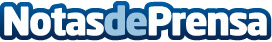 El guitarrista almonacileño y universal, Jorge Salán, presenta su rockumentary '20 años no son nada'Hoy lunes, 4 de mayo, se lanza en diferentes medios de prensa por internet el documental de Jorge Salán: 20 años no son nada. Relata la última parte, hasta la fecha, de la trayectoria profesional del guitarrista español más internacional de nuestro rock, JORGE SALÁN, guitarra de Dee Snider (Twisted Sister), Joe Lynn Turner (Deep Purple, Rainbow) o Jeff Scott Soto (Journey), entre otros; y en España de Avalanch, Miguel Ríos, Marea o Mago de ÖzDatos de contacto:Javier Bravo606411053Nota de prensa publicada en: https://www.notasdeprensa.es/el-guitarrista-almonacileno-y-universal-jorge Categorias: Internacional Música Castilla La Mancha http://www.notasdeprensa.es